                                Začíname s násobením                                 3.DMeno a priezvisko: ......................................1. Dokresli daný počet balónov. Do krúžku dopíš súčet všetkých balónov.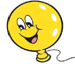 2. Zisti a zapíš počet na kartičkách. 3. Vypočítaj ako súčin.2 + 2 + 2 + 2 =3 + 3 + 3 + 3 =4 + 4 + 4 + 4 =5 + 5 + 5 + 5 =4. Dokresli do každej nakreslenej misky rovnaký počet podľa vzoru. Potom zisti a zapíš počet guličiek.4 +====+++=+++=+++++=